INSCRIPCIÓN10 JORNADA ANUAL A.E.P.P.Who shall survive? El futuro del PsicodramaMADRID, 21 de Septiembre de 2019Deseo inscribirme a: (marcar con X)[   ] General. (50 €) ENVÍO DE FICHA INSCRIPCIÓN HASTA EL 26 DE JULIO Jornada 21 de Septiembre. [   ] General. (60 €) ENVÍO DE FICHA INSCRIPCIÓN HASTA EL 20 DE SEPTIEMBRE Jornada 21 de Septiembre [   ] Socios AEPP y alumnos Saint Louis. Jornada  21 Sept (50 €)      [   ]  Sólo cóctel (20 €)Datos para el pago de la inscripción:Bankinter: ES02 0128 0075 5201 0004 0281Concepto: 10 jornada Titular: Asociacion para el Estudio de la Psicoterapia y el PsicodramaEnvía esta ficha de inscripción junto con comprobante o foto del pago a info@psicodrama.esMadrid,             de                       de 2019
ANEXO PROTECCIÓN DE DATOS: (INDICAR CON UNA X)De conformidad con lo establecido en la normativa vigente en Protección de Datos de Carácter Personal, le informamos que, en base a la relación contractual, sus datos personales de identificación serán incorporados al fichero de ALUMNOS titularidad de la ASOCIACIÓN PARA EL ESTUDIO DE LA PSICOTERAPIA Y DEL PSICODRAMA (en adelante AEPP), con el fin de gestionar la relación con los alumnos y llevar a cabo las tareas administrativas correspondientes. La AEPP informa que procederá a tratar los datos de manera lícita, leal, transparente, adecuada, pertinente, limitada, exacta y actualizada. Sus datos personales serán cedidos a las Administraciones Públicas en cumplimiento la normativa tributaria, igualmente, serán cedidos por la AEPP a las entidades o colaboradores profesionales que prestan servicios para el mismo. Los datos personales identificativos se conservarán mientras se mantenga la relación o durante los años necesarios para cumplir con las obligaciones legales. En cuanto al tratamiento de sus imágenes para fines de marketing, le rogamos que indique expresamente, su autorización: Autorizo a AEPP la publicación de las imágenes en las cuales yo aparezca individualmente o en grupo en: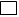 •	La página web y perfiles en redes sociales de la asociación.•	Filmaciones destinadas a difusión comercial.•	Fotografías para revistas o publicaciones de ámbito relacionado con nuestro sector.De igual modo, si desea recibir información de la asociación acerca de las últimas novedades, cursos, seminarios, etc., indíquelo expresamente:     Autorizo a AEPP a que me envíe información sobre las actividades y servicios de la asociación.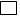 Le rogamos que, en el caso de producirse alguna modificación de sus datos, nos lo comunique con la finalidad de mantener su información actualizada.De acuerdo con los derechos que le confiere la normativa vigente en protección de datos podrá ejercer los derechos de acceso, rectificación, limitación de tratamiento, supresión y oposición al tratamiento de sus datos de carácter personal así como del consentimiento prestado para el tratamiento de los mismos, enviando una carta con la fotocopia del DNI a C/Martín de los Heros 53, 1º Dcha., 28008 Madrid.Nombre y ApellidosNIFE-mailTeléfonoProfesiónCentro de trabajo